Přírodověda 4. třída (9. 11. – 13.11.)Učebnice str. 16, 17 (přečtěte si)Pracovní sešit str. 9 (pracujte s učebnicí)Zápis do sešituNalepte si do sešitu – tabulku, kterou jsem vám poslala.Potom pište zápis do sešitu.HmyzHmyz je nejpočetnější třídou živočichů na Zemi. Mezi hmyz řadíme např. brouky, motýly, včely, mouchy, saranče a vážky. (nakresli si obrázek na str. 16 – včela medonosná)Potravní vazby hub, rostlin a živočichůNa základě potravních vazeb mezi živými organizmy rozlišujeme:býložravce  -  živí se rostlinamimasožravce – živí se masem jiných živočichůvšežravce – živí se rostlinami i živočichyNěkteré organizmy např. houby se živí tím, že rozkládají odumřelé rostliny a těla živočichů.Druhy živých organizmůPoužíváme dvojslovný názevPrvní část označuje rod (např. liška), celý název označuje druh (např. liška obecná)Jak se daří našemu (vašemu) pokusu? Děkuji všem, kteří mi poslali fotky rostlinek. Moc mě to potěšilo . 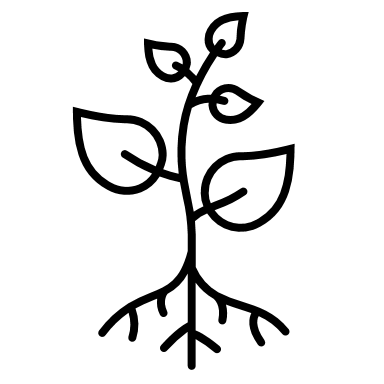 Zápis o pokusu pište ze zadní strany sešitu!Na on-line hodinu přírodovědy si nachystejte – učebnici, sešit, pracovní sešit a psací potřeby.Přeji Vám hlavně pevné zdraví. Mějte se pěkně. Lenka Urbancová.